gruden   od 5. 12. 2022 do 9. 12. 2022 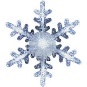 *LOKALNI PROIZVAJALEC, BREZ DODATKOV  OTROKOM ALERGIKOM PRIPRAVLJAMO HRANO PO OSNOVNEM JEDILNIKU TAKO, DA SO JIM JEDI PRILAGOJENE.DOBER TEK!     danzajtrkmalicakosiloponedeljek5/12SIRTEMNI KRUHPLANINSKI ČAJOTROŠKA PAŠTETAPIRIN KRUH  
SVEŽ KORENČEKOTROŠKI ČAJ KORENJAKSEGEDINARKORUZNA POLENTAMAFIN S SADJEMalergeniMLEKO, GLUTEN_PŠENICAMLEKO, PŠENIČNI KRUHJAJCE, GLUTEN-PŠENICA, MLEKOzajtrkmalicakosilotorek6/12ŠTRUČKA S SIROMBEZGOV ČAJMIKLAVŽEVO PECIVOKAKAVSUHO SADJEKREMNA ČESNOVA JUHAFILE OSTRIŽA V                 KORUZNI SRAJČKIKOPROVA OMAKAZELENJAVNA ZLOŽENKAalergeniMLEKO, GLUTEN_PŠENICAMLEKO, GLUTEN-PŠENICA, SULFITJAJCE, GLUTEN-PŠENICA, CITRUSIzajtrkmalicakosilosreda7/12TUNINA PAŠTETAPOLBELI KRUHSADNI ČAJBIO SENENO MLEKOOVSENI KOSMIČIBANANAŠPINAČNI TORTELINISIROVA  OMAKAZELENA SOLATA S KORENČKOM                  SADJEalergeni GLUTEN-PŠENICA, RIBEMLEKO, GLUTENJAJCE, MLEKO, GLUTEN-PŠENICAzajtrkmalicakosiločetrtek8/12MLEČMI ROGLJIČKAKAVJAJČNI NAMAZPIRIN POLNOZRNAT KRUHZELIŠČNI ČAJMANDARINAMINJON JUHAPURANJI ZREZEK PO DUNAJSKOPEČEN KROMPIRRDEČA PESA V SOLATIalergeniGLUTEN-PŠENICA, MLEKO, GLUTEN-PIRA, JAJCA CITRUSIGLUTEN-PŠENICA, JAJCEzajtrkmalicakosilopetek9/12MED MASLOBELI KRUHBELA KAVAPIŠČANČJA SALAMA  KORUZNI KRUHKISLO ZELJERAZREDČEN JABOLČNI SOK FIŽOLOVA MINEŠTRA S TESTENINAMIDOMAČ ŠMORNKOMPOTalergeniMED, MLEKO, GLUTEN-PŠENICAPŠENICA_GLUTENJAJCE, MLEKO, GLUTEN-PŠENICA